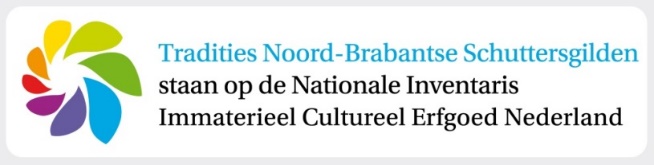 INSCHRIJVING HOOFDLIEDENDAG
zaterdag 12 oktober 2019Bij deelname graag per email de aanmelding uiterlijk 01 oktober 2019 naar e-mailadres:  secretariaat@schuttersgilden.nlNaam van het gilde 	:	Adres                      	:	Kring                       	:	Vademecumnummer	:	e-mailadres verzender	:	Neemt deel met        personen (personen in de aanhef van de brief begrepen onder c tot maximaal 4 personen per gilde)Naam aanmelder		:	Datum			: Het postadres bij geen email:     ↓